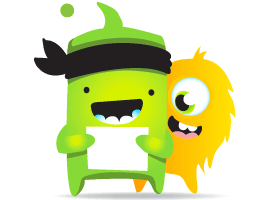 Weekly Reading LogExpectations: You are required to read for at least 20 minutes each weeknight and one weekend night. If you are reading a chapter book, record the title or number of the chapter you read. After reading, write a summary of what you read. Use the rubric to grade yourself  Summaries Rubric 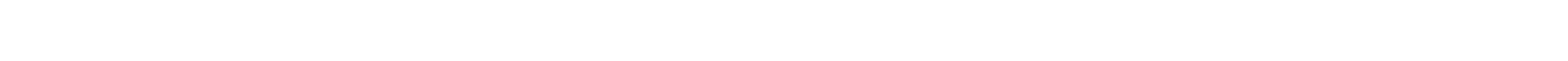 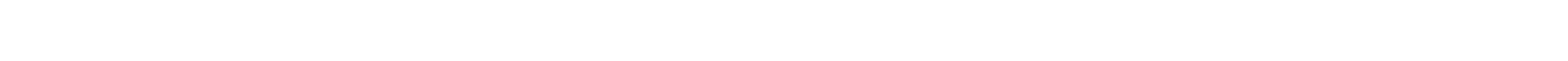    Total Points: _____                                       ✓- = 0 to 3 Points  	   ✓ = 4 Points 	      ✓+ = 5 or 6 Points Day 1Day 2Day 3Day 4Day 5XtraMathXReading LogXPoints Neatness Grammar (Punctuation, Capitalization & Spelling) Quality 0 My work is sloppy and hard to read. I didn’t reread my writing. There are lots of punctuation, capitalization and spelling crimes. I don’t have at least 2 sentences. My summary isn’t specific and doesn’t show that I read. 1 Some of my work is sloppy and hard to read. I didn’t reread all my writing. There are some punctuation, capitalization and spelling crimes. Only some of my summaries are at least 2 sentences and show that I read. 2 My writing is neat and easy to read. I reread my writing. There are almost no punctuation, capitalization or spelling crimes. My summaries are more than 2 sentences. They show I read because they are specific to the story or informational text I read that night.  Title: _______________________________________________________________________ Chapter: ___________________________________________________________________ Summary: ______________________________________________________________________________________________ _______________________________________________________________________________________________________ _______________________________________________________________________________________________________ _______________________________________________________________________________________________________ _______________________________________________________________________________________________________  _______________________________________________________________________________________________________ Page Started:Page Ended:Rating:★ ★ ★ ★Title: _______________________________________________________________________ Chapter: ___________________________________________________________________ Summary: ______________________________________________________________________________________________ _______________________________________________________________________________________________________ _______________________________________________________________________________________________________ _______________________________________________________________________________________________________ _______________________________________________________________________________________________________  _______________________________________________________________________________________________________Page Started:Page Ended:Rating:★ ★ ★ ★Title: _______________________________________________________________________ Chapter: ___________________________________________________________________ Summary: ______________________________________________________________________________________________ _______________________________________________________________________________________________________ _______________________________________________________________________________________________________ _______________________________________________________________________________________________________ _______________________________________________________________________________________________________  _______________________________________________________________________________________________________Page Started:Page Ended:Rating:★ ★ ★ ★Title: _______________________________________________________________________ Chapter: ___________________________________________________________________ Summary: ______________________________________________________________________________________________ _______________________________________________________________________________________________________ _______________________________________________________________________________________________________ _______________________________________________________________________________________________________ _______________________________________________________________________________________________________  _______________________________________________________________________________________________________Page Started:Page Ended:Rating:★ ★ ★ ★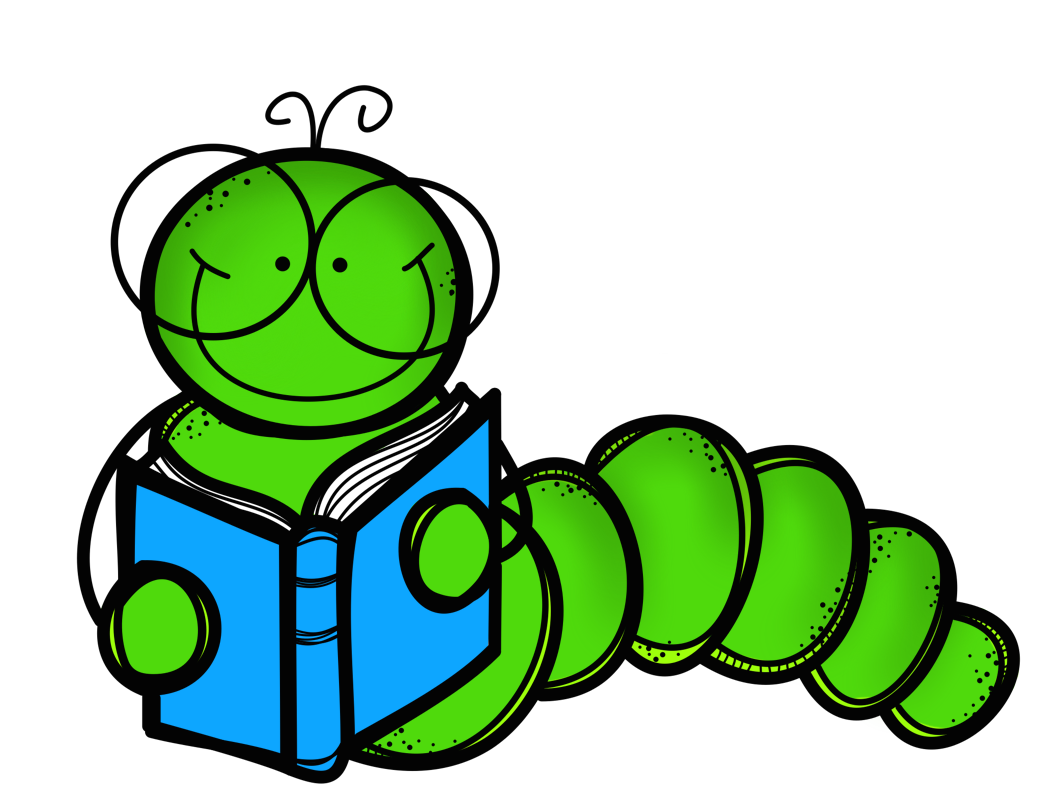 Title: _______________________________________________________________________ Chapter: ___________________________________________________________________ Summary: ______________________________________________________________________________________________ _______________________________________________________________________________________________________ _______________________________________________________________________________________________________ _______________________________________________________________________________________________________ _______________________________________________________________________________________________________ _______________________________________________________________________________________________________ _______________________________________________________________________________________________________ _______________________________________________________________________________________________________ Page Started:Page Ended:Rating:★ ★ ★ ★